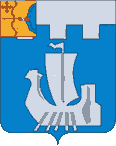 Информационный бюллетень органов местного    самоуправления Подосиновского районаот 08.11.2022 № 41 (525)утверждён решением Подосиновской районной Думы от 21.12.2007 № 30/100(в редакции от 30.08.2011 № 07/60)пгт ПодосиновецВ соответствии со статьей 14 Устава Подосиновского муниципального района Кировской области, решением Подосиновской районной Думы от 06.06.2011 № 04/24 «Об утверждении Положения о публичных слушаниях в Подосиновском районе Кировской области»  Администрация Подосиновского района ПОСТАНОВЛЯЕТ:1. Назначить проведение публичных слушаний по проекту бюджета Подосиновского района на 2023 год и плановый период 2024 и 2025 годов на 22 ноября 2022 года.Место проведения публичных слушаний – зал заседаний Администрации района;Время проведения публичных слушаний – 10 часов;Ответственным за проведение публичных слушаний является финансовое управление Администрации Подосиновского района (Терентьева Е.В.).2. Опубликовать настоящее постановление в Информационном бюллетене органов местного самоуправления Подосиновского района.3. Опубликовать проект решения Подосиновской районной Думы «О бюджете Подосиновского района на 2023 год и на плановый период 2024 и 2025 годов» в Информационном бюллетене органов местного самоуправления Подосиновского района.Глава Подосиновского района    С.П. СиницынОТВЕТСТВЕННЫЙ ЗА ВЫПУСК ИЗДАНИЯ: Управление делами Администрации Подосиновского районаАДРЕС: 613930, пгт Подосиновец Кировской обл., ул. Советская, 77ДАТА ВЫПУСКА: 08.11.2022, ТИРАЖ: 10 экземпляров№п/пСодержаниеРеквизитыСтраница1.Постановление Администрации Подосиновского района «О  назначении публичных слушаний по проекту бюджета Подосиновского района на 2023 год и плановый период 2024 и 2025 годов»От 08.11.2022 № 27102-03АДМИНИСТРАЦИЯ ПОДОСИНОВСКОГО РАЙОНАКИРОВСКОЙ ОБЛАСТИПОСТАНОВЛЕНИЕАДМИНИСТРАЦИЯ ПОДОСИНОВСКОГО РАЙОНАКИРОВСКОЙ ОБЛАСТИПОСТАНОВЛЕНИЕАДМИНИСТРАЦИЯ ПОДОСИНОВСКОГО РАЙОНАКИРОВСКОЙ ОБЛАСТИПОСТАНОВЛЕНИЕАДМИНИСТРАЦИЯ ПОДОСИНОВСКОГО РАЙОНАКИРОВСКОЙ ОБЛАСТИПОСТАНОВЛЕНИЕАДМИНИСТРАЦИЯ ПОДОСИНОВСКОГО РАЙОНАКИРОВСКОЙ ОБЛАСТИПОСТАНОВЛЕНИЕ08.11.2022№271пгт Подосиновец пгт Подосиновец пгт Подосиновец пгт Подосиновец О  назначении публичных слушаний по проекту бюджета Подосиновского района на 2023 год и плановый период 2024 и 2025 годов